Western Australia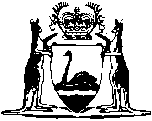 Industrial Hemp Amendment Act 2018Western AustraliaIndustrial Hemp Amendment Act 2018ContentsPart 1 — Preliminary1.	Short title	22.	Commencement	2Part 2 — Industrial Hemp Act 2004 amended3.	Act amended	34.	Section 3 amended	3Part 3 — Misuse of Drugs Act 1981 amended5.	Act amended	46.	Section 3 amended	4Western Australia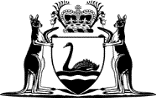 Industrial Hemp Amendment Act 2018No. 15 of 2018An Act to — amend the Industrial Hemp Act 2004 to increase the permitted level of tetrahydrocannabinol in industrial hemp to no more than 1%; and consequentially amend the Misuse of Drugs Act 1981. [Assented to 28 August 2018]The Parliament of Western Australia enacts as follows:Part 1 — Preliminary1.	Short title		This is the Industrial Hemp Amendment Act 2018.2.	Commencement		This Act comes into operation as follows —	(a)	Part 1 — on the day on which this Act receives the Royal Assent;	(b)	the rest of the Act — on a day fixed by proclamation, and different days may be fixed for different provisions.Part 2 — Industrial Hemp Act 2004 amended3.	Act amended		This Part amends the Industrial Hemp Act 2004.4.	Section 3 amended		In section 3(1) in the definition of industrial hemp delete “0.35%” and insert:		1%Part 3 — Misuse of Drugs Act 1981 amended5.	Act amended		This Part amends the Misuse of Drugs Act 1981.6.	Section 3 amended		In section 3(1) in the definition of processed industrial hemp paragraph (a) delete “0.35%” and insert:		1%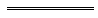 